Логическая функция ЕСЛИПоставить курсор в ячейкуВставка/Функция/Логические/Если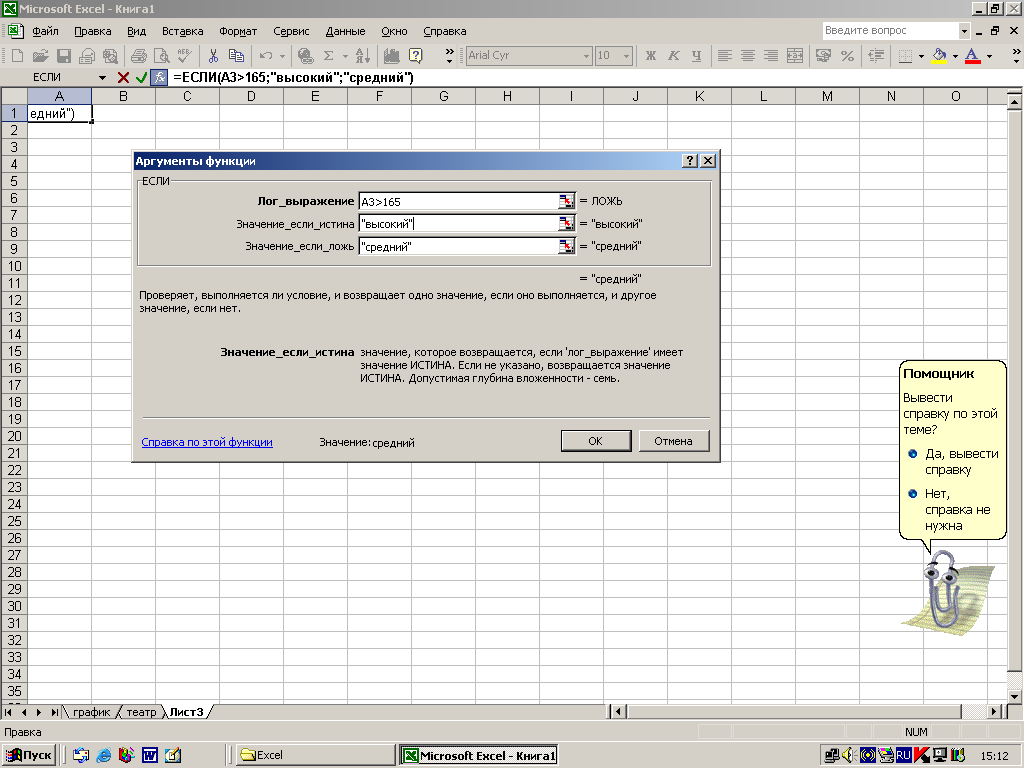 В логическом выражении указать:ссылку на ячейкузнак логической операции (>, <, =, >=, <=)значение, с которым сравниваем указанную ссылкуПримеры логических выражений:В2=”банкрот”   -   ссылка сравнивается с текстомC3>123              -   ссылка сравнивается с числомА4<B4               -   ссылка сравнивается с ссылкойВ поле «Значение_если_истина» указать, что будет в ячейке на которой стоит курсор, если логическое выражение примет значение ИСТИНАВ поле «Значение_если_ложь» указать, что будет в ячейке на которой стоит курсор, если логическое выражение примет значение ЛОЖЬПримеры полей ИСТИНА (ЛОЖЬ):“высокий”               -  текстC2*A2-F2/$E$14     -  формула (без =)D5                             - ссылкаРезультат в ячейке:ЕСЛИ ( В2>1000 ; C2*2 ; B2*3)